Сведения о внедрении передовых технологий (методик) работы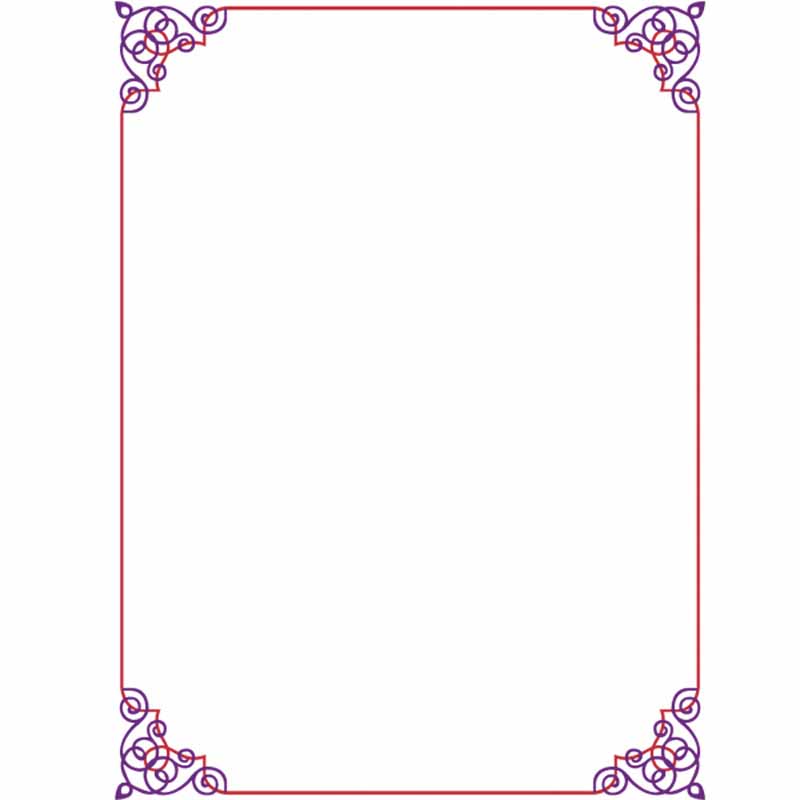 с пожилыми людьми и инвалидами Марины Викторовны Качановой инструктора по труду социально-реабилитационного отделения для граждан пожилого возраста и инвалидов бюджетного учреждения Ханты-Мансийского автономного округа-Югры «Комплексный центр социального обслуживания населения «Фортуна».В настоящее время в педагогический лексикон прочно вошло понятие педагогической технологии.Технология – это совокупность приемов, применяемых в каком-либо деле, мастерстве, искусстве (толковый словарь). Есть множество определений понятия  «педагогическая технология». Это такое построение деятельности педагога, в которой все входящие в него действия представлены в определенной последовательности и целостности, а выполнение предполагает достижение необходимого результата и имеет прогнозируемый характер.Ниже в таблице приведены технологии, которые используются мной в ходе проведения занятий по трудотерапии. Данные технологии применяются ко всем видам деятельности инструктора по труду (занятия в рамках курса социальной реабилитации, выездные мастер-классы, занятия в рамках университета третьего возраста, клубная работа).№Передовые технологииКраткое  описаниеРезультат1.Технология коллективного взаимообученияВ процессе взаимного общения включается память, идет мобилизация и актуализация предшествующего опыта и знаний; повышается   самооценка личности, своих возможностей и способностей, достоинств и ограничений;обсуждение одной информации с несколькими сменными партнерами увеличивает число ассоциативных связей, а следовательно, обеспечивает более прочное усвоение.-  рост творческого потенциала;- улучшение эмоционального фона;- участие  пожилых граждан в выставочной деятельности на разных уровнях;- передача опыта внукам, детям.1.Работа в парах ПритчетерапияРефлексияХудожественно- творческая мастерскаяВ процессе взаимного общения включается память, идет мобилизация и актуализация предшествующего опыта и знаний; повышается   самооценка личности, своих возможностей и способностей, достоинств и ограничений;обсуждение одной информации с несколькими сменными партнерами увеличивает число ассоциативных связей, а следовательно, обеспечивает более прочное усвоение.-  рост творческого потенциала;- улучшение эмоционального фона;- участие  пожилых граждан в выставочной деятельности на разных уровнях;- передача опыта внукам, детям.2.Кейс – технологияЧастично - поисковый методИсследовательский методМетод проектовспособствует развитию у клиентов изобретательности, умение решать проблемы с учетом конкретных условий при наличии фактической информации. Анализируя и диагностируя проблему, клиент  четко формулирует и высказывает свою позицию, коммуникативные умения,  дискутируя, воспринимает и оценивает информацию. Метод способствует развитию чувства уверенности, выявлению и развитию лидерских качеств.
Окружной проект  «Мудрость и мастерство»- Обучение на бесплатных образовательных курсах  «Мудрость и мастерство» для граждан пожилого возраста по теме «Народные художественные промыслы Югры»;- участие в окружной выставке  «Мудрость и мастерство» и награждение сертификатами участников;- вручение Благодарственных писем за сотрудничество директору КЦСОН «Фортуна»Н.В. Молоковой и инструктору по труду М.В. КачановойПроект «Подушки»- пополнение методической копилки;- участие в районном конкурсе-выставке декоративной подушки «Волшебные сны» и Награждение дипломами пономинациям: «Цветущая подушка»1 место - М.В.Качанова2 место - А.В.Чингалаева«Подушки-буфы»1 место А.И.Лёвкина2 место Л.М.Киселёва«Символ года»1 место Е.С. Новокшонова«Живая подушка»3 место Л.С.Новопашина«Уникальный объём»3 место-М.В.Власова«Сохранение традиций»2 место Н.П.ШевердяеваПроект «Сад на все времена»- пополнение методической копилки.Проект «Это тёмно- вишнёвая шаль» - пополнение методической копилки.3.Технология естественного обученияБеседаПрактикумиграСпособ организации учебной деятельности при её использовании основан на общении как естественном средстве обучения, причем общение рассматривается как процесс взаимосвязи и взаимодействия субъектов образовательного пространства, в котором происходит обмен информацией, опытом, способностями, умениями, а также результатами деятельности. В данной технологии, наряду с естественным общением применяются парное, опосредованное и групповое.- пополнение методическойкопилки;-  передача опыта и сохранение на бумажных носителях разных технологий ремёсел;- пополнение фольклорного материала (народные приметы, присказки, байки)4.Мультимедийные технологии.ФорумЗанятие-путешествиеКинотерапияОбъяснительно- иллюстративный методПрезентации
Способствуют культурному, гуманитарному развитию граждан на основе приобщения к самой широкой информации культурного, этнического, гуманистического плана.Обмен информацией на съёмные носители, просмотр слайд-шоу, музыкальное оформление. Использование современных технологий для расширения своего кругозора. - расширение кругозора клиентов отделения;- пополнение методической копилки как инструктора по труду, так и клиентов5.Этнопедагогическая технологияРолевая играПритчетерапияИнтерактивный экскурсыНародное творчествоМастер-классыИзучение народных традиций, художественных промыслов и ремёсел.- участие в региональном этапе Всероссийского конкурса «Семья – основа государства» (социально- просветительское направление) и  награждение  дипломом лауреата;- пополнение методической копилки.6.Технология эвристического обученияМотивацияМозговой штурмДискуссияПоисковый метод
Ключевой технологический элемент эвристического обучения – эвристическая образовательная ситуация – ситуация актуального активизирующего незнания, основная единица эвристического обучения, выступающая своеобразной альтернативой традиционному занятию. Её целью является обеспечение рождения учениками- клиентами личного образовательного результата (идей, проблем, гипотез, версий, схем, опытов, текстов) в ходе специально организованной деятельности.- мотивирование к трудовой деятельности – мотивирование к творчеству;- улучшение координации, мыслительной деятельности клиентов отделения. 7.Технология АМОМетод «Самолётик пожеланий»Метод «Золотой ключик»Метод «Инструментальный пазл»Метод «Земля, воздух, огонь, вода»Метод комплиментовВнутреннее содержание технологии АМО заключается в создании свободной творческой обстановки, наполнение каждого действия клиента смыслом, пониманием и мотивацией, вовлечении в общую осознанную работу всех участников образовательного процесса, организации командной работы и построении истинных субъект - субъектных отношений.- применение технологии на занятиях в клубе молодых инвалидов «Чародеи»;- улучшение внимания к новому материалу;- Повышение  творческой активности;- улучшение эмоционального фона занятий. 